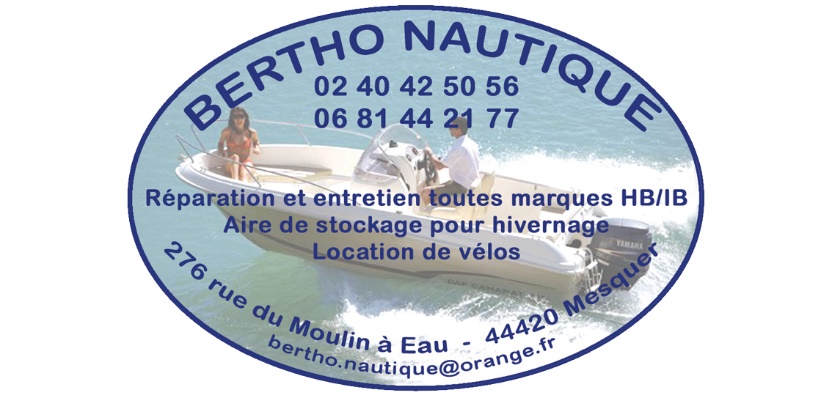 -Vélos enfants (16, 20 et 24 pouces) -Vélos adultes -Remorque pour enfants-porte bébé offert, prêt de casque.Tarifs :Journée 9€Semaine : 26€Autres tarifs se renseigner.